臨床試驗資訊服務申請表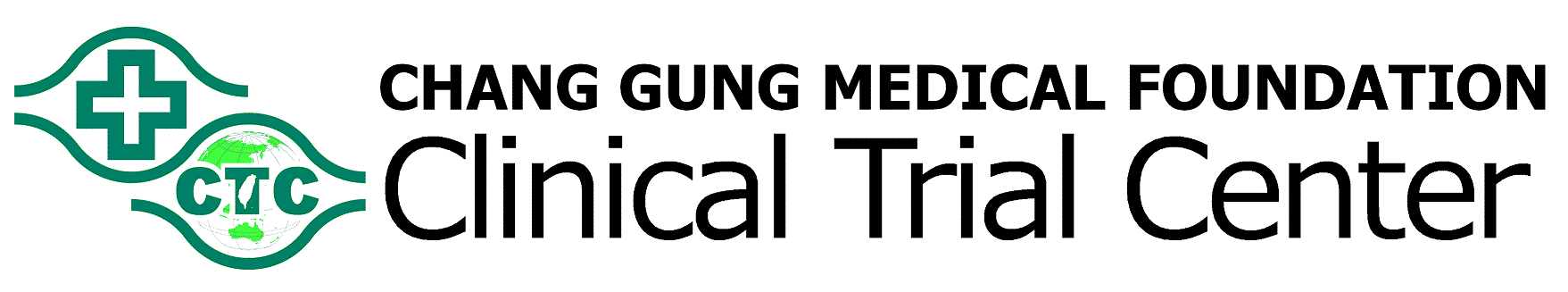 Information Service Application基本資料 Basic Information基本資料 Basic Information基本資料 Basic Information基本資料 Basic Information基本資料 Basic Information基本資料 Basic Information基本資料 Basic Information基本資料 Basic Information基本資料 Basic Information基本資料 Basic Information基本資料 Basic Information基本資料 Basic Information基本資料 Basic Information基本資料 Basic Information基本資料 Basic Information基本資料 Basic InformationCTC No.CTC No.IRB No.IRB No.IRB No.Additional No.Additional No.Additional No.Additional No.計畫名稱/主題Topic計畫名稱/主題Topic計畫主持人 PI計畫主持人 PI單位部門 Unit單位部門 Unit單位部門 Unit單位部門 Unit計畫性質Category計畫性質Category□臨床試驗 clinical trial    □前瞻性研究 Perspective/ Observational study□期刊 Paper   □計畫 Project    □其他 Others:                   □臨床試驗 clinical trial    □前瞻性研究 Perspective/ Observational study□期刊 Paper   □計畫 Project    □其他 Others:                   □臨床試驗 clinical trial    □前瞻性研究 Perspective/ Observational study□期刊 Paper   □計畫 Project    □其他 Others:                   □臨床試驗 clinical trial    □前瞻性研究 Perspective/ Observational study□期刊 Paper   □計畫 Project    □其他 Others:                   □臨床試驗 clinical trial    □前瞻性研究 Perspective/ Observational study□期刊 Paper   □計畫 Project    □其他 Others:                   □臨床試驗 clinical trial    □前瞻性研究 Perspective/ Observational study□期刊 Paper   □計畫 Project    □其他 Others:                   □臨床試驗 clinical trial    □前瞻性研究 Perspective/ Observational study□期刊 Paper   □計畫 Project    □其他 Others:                   □臨床試驗 clinical trial    □前瞻性研究 Perspective/ Observational study□期刊 Paper   □計畫 Project    □其他 Others:                   □臨床試驗 clinical trial    □前瞻性研究 Perspective/ Observational study□期刊 Paper   □計畫 Project    □其他 Others:                   □臨床試驗 clinical trial    □前瞻性研究 Perspective/ Observational study□期刊 Paper   □計畫 Project    □其他 Others:                   □臨床試驗 clinical trial    □前瞻性研究 Perspective/ Observational study□期刊 Paper   □計畫 Project    □其他 Others:                   □臨床試驗 clinical trial    □前瞻性研究 Perspective/ Observational study□期刊 Paper   □計畫 Project    □其他 Others:                   □臨床試驗 clinical trial    □前瞻性研究 Perspective/ Observational study□期刊 Paper   □計畫 Project    □其他 Others:                   □臨床試驗 clinical trial    □前瞻性研究 Perspective/ Observational study□期刊 Paper   □計畫 Project    □其他 Others:                   產出類別 Purpose產出類別 Purpose□國內查驗登記 Domestic registration□學術論文發表 Academic publication□國內查驗登記 Domestic registration□學術論文發表 Academic publication□國內查驗登記 Domestic registration□學術論文發表 Academic publication□國內查驗登記 Domestic registration□學術論文發表 Academic publication□國內查驗登記 Domestic registration□學術論文發表 Academic publication□國內查驗登記 Domestic registration□學術論文發表 Academic publication□國外查驗登記 Overseas registration□其他 Others:________□國外查驗登記 Overseas registration□其他 Others:________□國外查驗登記 Overseas registration□其他 Others:________□國外查驗登記 Overseas registration□其他 Others:________□國外查驗登記 Overseas registration□其他 Others:________□國外查驗登記 Overseas registration□其他 Others:________□國外查驗登記 Overseas registration□其他 Others:________□國外查驗登記 Overseas registration□其他 Others:________委託/贊助單位Sponsor委託/贊助單位Sponsor□主持人自行發起 PI Initiate   □廠商 Industry:_                           _(□全額贊助 Full sponsorship □部分贊助 Partial sponsorship)□主持人自行發起 PI Initiate   □廠商 Industry:_                           _(□全額贊助 Full sponsorship □部分贊助 Partial sponsorship)□主持人自行發起 PI Initiate   □廠商 Industry:_                           _(□全額贊助 Full sponsorship □部分贊助 Partial sponsorship)□主持人自行發起 PI Initiate   □廠商 Industry:_                           _(□全額贊助 Full sponsorship □部分贊助 Partial sponsorship)□主持人自行發起 PI Initiate   □廠商 Industry:_                           _(□全額贊助 Full sponsorship □部分贊助 Partial sponsorship)□主持人自行發起 PI Initiate   □廠商 Industry:_                           _(□全額贊助 Full sponsorship □部分贊助 Partial sponsorship)□主持人自行發起 PI Initiate   □廠商 Industry:_                           _(□全額贊助 Full sponsorship □部分贊助 Partial sponsorship)□主持人自行發起 PI Initiate   □廠商 Industry:_                           _(□全額贊助 Full sponsorship □部分贊助 Partial sponsorship)□主持人自行發起 PI Initiate   □廠商 Industry:_                           _(□全額贊助 Full sponsorship □部分贊助 Partial sponsorship)□主持人自行發起 PI Initiate   □廠商 Industry:_                           _(□全額贊助 Full sponsorship □部分贊助 Partial sponsorship)□主持人自行發起 PI Initiate   □廠商 Industry:_                           _(□全額贊助 Full sponsorship □部分贊助 Partial sponsorship)□主持人自行發起 PI Initiate   □廠商 Industry:_                           _(□全額贊助 Full sponsorship □部分贊助 Partial sponsorship)□主持人自行發起 PI Initiate   □廠商 Industry:_                           _(□全額贊助 Full sponsorship □部分贊助 Partial sponsorship)□主持人自行發起 PI Initiate   □廠商 Industry:_                           _(□全額贊助 Full sponsorship □部分贊助 Partial sponsorship)試驗研究設計 Trial Design試驗研究設計 Trial Design試驗研究設計 Trial Design試驗研究設計 Trial Design試驗研究設計 Trial Design試驗研究設計 Trial Design試驗研究設計 Trial Design試驗研究設計 Trial Design試驗研究設計 Trial Design試驗研究設計 Trial Design試驗研究設計 Trial Design試驗研究設計 Trial Design試驗研究設計 Trial Design試驗研究設計 Trial Design試驗研究設計 Trial Design試驗研究設計 Trial Design試驗執行別Category試驗執行別Category□院內CGMH  □國內Local  □多國Global □非臨床試驗Non-clinical trial□院內CGMH  □國內Local  □多國Global □非臨床試驗Non-clinical trial□院內CGMH  □國內Local  □多國Global □非臨床試驗Non-clinical trial□院內CGMH  □國內Local  □多國Global □非臨床試驗Non-clinical trial□院內CGMH  □國內Local  □多國Global □非臨床試驗Non-clinical trial□院內CGMH  □國內Local  □多國Global □非臨床試驗Non-clinical trial□院內CGMH  □國內Local  □多國Global □非臨床試驗Non-clinical trial□院內CGMH  □國內Local  □多國Global □非臨床試驗Non-clinical trial□院內CGMH  □國內Local  □多國Global □非臨床試驗Non-clinical trial□院內CGMH  □國內Local  □多國Global □非臨床試驗Non-clinical trial□院內CGMH  □國內Local  □多國Global □非臨床試驗Non-clinical trial□院內CGMH  □國內Local  □多國Global □非臨床試驗Non-clinical trial□院內CGMH  □國內Local  □多國Global □非臨床試驗Non-clinical trial□院內CGMH  □國內Local  □多國Global □非臨床試驗Non-clinical trial試驗執行別Category試驗執行別Category□單中心Single site  □多中心Multi-center□單中心Single site  □多中心Multi-center□單中心Single site  □多中心Multi-center□單中心Single site  □多中心Multi-center□單中心Single site  □多中心Multi-center□單中心Single site  □多中心Multi-center□單中心Single site  □多中心Multi-center□單中心Single site  □多中心Multi-center□單中心Single site  □多中心Multi-center□單中心Single site  □多中心Multi-center□單中心Single site  □多中心Multi-center□單中心Single site  □多中心Multi-center□單中心Single site  □多中心Multi-center□單中心Single site  □多中心Multi-center試驗階段Phase試驗階段Phase□前導試驗Pilot study     □Phase I  □Phase II  □Phase III  □Phase IV□軟體/醫材臨床驗證      □其他 Others:              □前導試驗Pilot study     □Phase I  □Phase II  □Phase III  □Phase IV□軟體/醫材臨床驗證      □其他 Others:              □前導試驗Pilot study     □Phase I  □Phase II  □Phase III  □Phase IV□軟體/醫材臨床驗證      □其他 Others:              □前導試驗Pilot study     □Phase I  □Phase II  □Phase III  □Phase IV□軟體/醫材臨床驗證      □其他 Others:              □前導試驗Pilot study     □Phase I  □Phase II  □Phase III  □Phase IV□軟體/醫材臨床驗證      □其他 Others:              □前導試驗Pilot study     □Phase I  □Phase II  □Phase III  □Phase IV□軟體/醫材臨床驗證      □其他 Others:              □前導試驗Pilot study     □Phase I  □Phase II  □Phase III  □Phase IV□軟體/醫材臨床驗證      □其他 Others:              □前導試驗Pilot study     □Phase I  □Phase II  □Phase III  □Phase IV□軟體/醫材臨床驗證      □其他 Others:              □前導試驗Pilot study     □Phase I  □Phase II  □Phase III  □Phase IV□軟體/醫材臨床驗證      □其他 Others:              □前導試驗Pilot study     □Phase I  □Phase II  □Phase III  □Phase IV□軟體/醫材臨床驗證      □其他 Others:              □前導試驗Pilot study     □Phase I  □Phase II  □Phase III  □Phase IV□軟體/醫材臨床驗證      □其他 Others:              □前導試驗Pilot study     □Phase I  □Phase II  □Phase III  □Phase IV□軟體/醫材臨床驗證      □其他 Others:              □前導試驗Pilot study     □Phase I  □Phase II  □Phase III  □Phase IV□軟體/醫材臨床驗證      □其他 Others:              □前導試驗Pilot study     □Phase I  □Phase II  □Phase III  □Phase IV□軟體/醫材臨床驗證      □其他 Others:              研究設計 Study Design研究設計 Study Design□單一 Single Arm      □平行設計 Parallel Design      □交叉設計 Crossover Design□複雜設計 Complex Design      □其他 Others:             □單一 Single Arm      □平行設計 Parallel Design      □交叉設計 Crossover Design□複雜設計 Complex Design      □其他 Others:             □單一 Single Arm      □平行設計 Parallel Design      □交叉設計 Crossover Design□複雜設計 Complex Design      □其他 Others:             □單一 Single Arm      □平行設計 Parallel Design      □交叉設計 Crossover Design□複雜設計 Complex Design      □其他 Others:             □單一 Single Arm      □平行設計 Parallel Design      □交叉設計 Crossover Design□複雜設計 Complex Design      □其他 Others:             □單一 Single Arm      □平行設計 Parallel Design      □交叉設計 Crossover Design□複雜設計 Complex Design      □其他 Others:             □單一 Single Arm      □平行設計 Parallel Design      □交叉設計 Crossover Design□複雜設計 Complex Design      □其他 Others:             □單一 Single Arm      □平行設計 Parallel Design      □交叉設計 Crossover Design□複雜設計 Complex Design      □其他 Others:             □單一 Single Arm      □平行設計 Parallel Design      □交叉設計 Crossover Design□複雜設計 Complex Design      □其他 Others:             □單一 Single Arm      □平行設計 Parallel Design      □交叉設計 Crossover Design□複雜設計 Complex Design      □其他 Others:             □單一 Single Arm      □平行設計 Parallel Design      □交叉設計 Crossover Design□複雜設計 Complex Design      □其他 Others:             □單一 Single Arm      □平行設計 Parallel Design      □交叉設計 Crossover Design□複雜設計 Complex Design      □其他 Others:             □單一 Single Arm      □平行設計 Parallel Design      □交叉設計 Crossover Design□複雜設計 Complex Design      □其他 Others:             □單一 Single Arm      □平行設計 Parallel Design      □交叉設計 Crossover Design□複雜設計 Complex Design      □其他 Others:             研究設計 Study Design研究設計 Study Design□隨機指派 Randomized□非隨機指派 Non-randomized□隨機指派 Randomized□非隨機指派 Non-randomized□隨機指派 Randomized□非隨機指派 Non-randomized□隨機指派 Randomized□非隨機指派 Non-randomized□隨機指派 Randomized□非隨機指派 Non-randomized□開放 Open-label □雙盲 Double-blind□開放 Open-label □雙盲 Double-blind□開放 Open-label □雙盲 Double-blind□開放 Open-label □雙盲 Double-blind□開放 Open-label □雙盲 Double-blind□單盲 Single-blind  □其他 Others:_____________□單盲 Single-blind  □其他 Others:_____________□單盲 Single-blind  □其他 Others:_____________□單盲 Single-blind  □其他 Others:_____________服務需求 Request服務需求 Request服務需求 Request服務需求 Request服務需求 Request服務需求 Request服務需求 Request服務需求 Request服務需求 Request服務需求 Request服務需求 Request服務需求 Request服務需求 Request服務需求 Request服務需求 Request服務需求 Request亂數管理亂數管理□無/外部管理    □亂數碼產生    □亂數碼分發管理□無/外部管理    □亂數碼產生    □亂數碼分發管理□無/外部管理    □亂數碼產生    □亂數碼分發管理□無/外部管理    □亂數碼產生    □亂數碼分發管理□無/外部管理    □亂數碼產生    □亂數碼分發管理□無/外部管理    □亂數碼產生    □亂數碼分發管理□無/外部管理    □亂數碼產生    □亂數碼分發管理□無/外部管理    □亂數碼產生    □亂數碼分發管理□無/外部管理    □亂數碼產生    □亂數碼分發管理□無/外部管理    □亂數碼產生    □亂數碼分發管理□無/外部管理    □亂數碼產生    □亂數碼分發管理□無/外部管理    □亂數碼產生    □亂數碼分發管理□無/外部管理    □亂數碼產生    □亂數碼分發管理□無/外部管理    □亂數碼產生    □亂數碼分發管理個案報告表個案報告表□已有紙本設計  □新設計□已有紙本設計  □新設計□已有紙本設計  □新設計□已有紙本設計  □新設計□已有紙本設計  □新設計□已有紙本設計  □新設計□已有紙本設計  □新設計□已有紙本設計  □新設計□已有紙本設計  □新設計□已有紙本設計  □新設計□已有紙本設計  □新設計□已有紙本設計  □新設計□已有紙本設計  □新設計□已有紙本設計  □新設計語言語言□全英文	   □含中文 □其他:□全英文	   □含中文 □其他:□全英文	   □含中文 □其他:□全英文	   □含中文 □其他:□全英文	   □含中文 □其他:□全英文	   □含中文 □其他:□全英文	   □含中文 □其他:□全英文	   □含中文 □其他:□全英文	   □含中文 □其他:□全英文	   □含中文 □其他:□全英文	   □含中文 □其他:□全英文	   □含中文 □其他:□全英文	   □含中文 □其他:□全英文	   □含中文 □其他:服務樣板服務樣板□無    □指定學科/聯盟樣板    □跨學科/聯盟多樣板□無    □指定學科/聯盟樣板    □跨學科/聯盟多樣板□無    □指定學科/聯盟樣板    □跨學科/聯盟多樣板□無    □指定學科/聯盟樣板    □跨學科/聯盟多樣板□無    □指定學科/聯盟樣板    □跨學科/聯盟多樣板□無    □指定學科/聯盟樣板    □跨學科/聯盟多樣板□無    □指定學科/聯盟樣板    □跨學科/聯盟多樣板□無    □指定學科/聯盟樣板    □跨學科/聯盟多樣板□無    □指定學科/聯盟樣板    □跨學科/聯盟多樣板□無    □指定學科/聯盟樣板    □跨學科/聯盟多樣板□無    □指定學科/聯盟樣板    □跨學科/聯盟多樣板□無    □指定學科/聯盟樣板    □跨學科/聯盟多樣板□無    □指定學科/聯盟樣板    □跨學科/聯盟多樣板□無    □指定學科/聯盟樣板    □跨學科/聯盟多樣板特殊流程特殊流程□無    □申請者指定流程    □設計新流程□無    □申請者指定流程    □設計新流程□無    □申請者指定流程    □設計新流程□無    □申請者指定流程    □設計新流程□無    □申請者指定流程    □設計新流程□無    □申請者指定流程    □設計新流程□無    □申請者指定流程    □設計新流程□無    □申請者指定流程    □設計新流程□無    □申請者指定流程    □設計新流程□無    □申請者指定流程    □設計新流程□無    □申請者指定流程    □設計新流程□無    □申請者指定流程    □設計新流程□無    □申請者指定流程    □設計新流程□無    □申請者指定流程    □設計新流程自動化程式自動化程式□無    □自動欄位值檢查    □自動欄位值衍生(如數值加總或換算)□無    □自動欄位值檢查    □自動欄位值衍生(如數值加總或換算)□無    □自動欄位值檢查    □自動欄位值衍生(如數值加總或換算)□無    □自動欄位值檢查    □自動欄位值衍生(如數值加總或換算)□無    □自動欄位值檢查    □自動欄位值衍生(如數值加總或換算)□無    □自動欄位值檢查    □自動欄位值衍生(如數值加總或換算)□無    □自動欄位值檢查    □自動欄位值衍生(如數值加總或換算)□無    □自動欄位值檢查    □自動欄位值衍生(如數值加總或換算)□無    □自動欄位值檢查    □自動欄位值衍生(如數值加總或換算)□無    □自動欄位值檢查    □自動欄位值衍生(如數值加總或換算)□無    □自動欄位值檢查    □自動欄位值衍生(如數值加總或換算)□無    □自動欄位值檢查    □自動欄位值衍生(如數值加總或換算)□無    □自動欄位值檢查    □自動欄位值衍生(如數值加總或換算)□無    □自動欄位值檢查    □自動欄位值衍生(如數值加總或換算)資料輸入資料輸入□單一輸入    □雙重輸入    □單一輸入+第二人檢查□單一輸入    □雙重輸入    □單一輸入+第二人檢查□單一輸入    □雙重輸入    □單一輸入+第二人檢查□單一輸入    □雙重輸入    □單一輸入+第二人檢查□單一輸入    □雙重輸入    □單一輸入+第二人檢查□單一輸入    □雙重輸入    □單一輸入+第二人檢查□單一輸入    □雙重輸入    □單一輸入+第二人檢查□單一輸入    □雙重輸入    □單一輸入+第二人檢查□單一輸入    □雙重輸入    □單一輸入+第二人檢查□單一輸入    □雙重輸入    □單一輸入+第二人檢查□單一輸入    □雙重輸入    □單一輸入+第二人檢查□單一輸入    □雙重輸入    □單一輸入+第二人檢查□單一輸入    □雙重輸入    □單一輸入+第二人檢查□單一輸入    □雙重輸入    □單一輸入+第二人檢查批次匯入批次匯入□無    □實驗室檢驗資料(血液學檢查、生化檢查、尿液檢查)    □其他:□無    □實驗室檢驗資料(血液學檢查、生化檢查、尿液檢查)    □其他:□無    □實驗室檢驗資料(血液學檢查、生化檢查、尿液檢查)    □其他:□無    □實驗室檢驗資料(血液學檢查、生化檢查、尿液檢查)    □其他:□無    □實驗室檢驗資料(血液學檢查、生化檢查、尿液檢查)    □其他:□無    □實驗室檢驗資料(血液學檢查、生化檢查、尿液檢查)    □其他:□無    □實驗室檢驗資料(血液學檢查、生化檢查、尿液檢查)    □其他:□無    □實驗室檢驗資料(血液學檢查、生化檢查、尿液檢查)    □其他:□無    □實驗室檢驗資料(血液學檢查、生化檢查、尿液檢查)    □其他:□無    □實驗室檢驗資料(血液學檢查、生化檢查、尿液檢查)    □其他:□無    □實驗室檢驗資料(血液學檢查、生化檢查、尿液檢查)    □其他:□無    □實驗室檢驗資料(血液學檢查、生化檢查、尿液檢查)    □其他:□無    □實驗室檢驗資料(血液學檢查、生化檢查、尿液檢查)    □其他:□無    □實驗室檢驗資料(血液學檢查、生化檢查、尿液檢查)    □其他:資料整理/輸出資料整理/輸出□計畫結束    □期中分析:	  次    □不定期多次輸出，預估次數:    次□計畫結束    □期中分析:	  次    □不定期多次輸出，預估次數:    次□計畫結束    □期中分析:	  次    □不定期多次輸出，預估次數:    次□計畫結束    □期中分析:	  次    □不定期多次輸出，預估次數:    次□計畫結束    □期中分析:	  次    □不定期多次輸出，預估次數:    次□計畫結束    □期中分析:	  次    □不定期多次輸出，預估次數:    次□計畫結束    □期中分析:	  次    □不定期多次輸出，預估次數:    次□計畫結束    □期中分析:	  次    □不定期多次輸出，預估次數:    次□計畫結束    □期中分析:	  次    □不定期多次輸出，預估次數:    次□計畫結束    □期中分析:	  次    □不定期多次輸出，預估次數:    次□計畫結束    □期中分析:	  次    □不定期多次輸出，預估次數:    次□計畫結束    □期中分析:	  次    □不定期多次輸出，預估次數:    次□計畫結束    □期中分析:	  次    □不定期多次輸出，預估次數:    次□計畫結束    □期中分析:	  次    □不定期多次輸出，預估次數:    次輸出格式輸出格式□自訂格式    □OC 標準格式    □CDISC	   □其他:□自訂格式    □OC 標準格式    □CDISC	   □其他:□自訂格式    □OC 標準格式    □CDISC	   □其他:□自訂格式    □OC 標準格式    □CDISC	   □其他:□自訂格式    □OC 標準格式    □CDISC	   □其他:□自訂格式    □OC 標準格式    □CDISC	   □其他:□自訂格式    □OC 標準格式    □CDISC	   □其他:□自訂格式    □OC 標準格式    □CDISC	   □其他:□自訂格式    □OC 標準格式    □CDISC	   □其他:□自訂格式    □OC 標準格式    □CDISC	   □其他:□自訂格式    □OC 標準格式    □CDISC	   □其他:□自訂格式    □OC 標準格式    □CDISC	   □其他:□自訂格式    □OC 標準格式    □CDISC	   □其他:□自訂格式    □OC 標準格式    □CDISC	   □其他:資料保存資料保存□永久保存    □計畫結案後兩年	    □計畫結案	  □自訂保存年限:年□永久保存    □計畫結案後兩年	    □計畫結案	  □自訂保存年限:年□永久保存    □計畫結案後兩年	    □計畫結案	  □自訂保存年限:年□永久保存    □計畫結案後兩年	    □計畫結案	  □自訂保存年限:年□永久保存    □計畫結案後兩年	    □計畫結案	  □自訂保存年限:年□永久保存    □計畫結案後兩年	    □計畫結案	  □自訂保存年限:年□永久保存    □計畫結案後兩年	    □計畫結案	  □自訂保存年限:年□永久保存    □計畫結案後兩年	    □計畫結案	  □自訂保存年限:年□永久保存    □計畫結案後兩年	    □計畫結案	  □自訂保存年限:年□永久保存    □計畫結案後兩年	    □計畫結案	  □自訂保存年限:年□永久保存    □計畫結案後兩年	    □計畫結案	  □自訂保存年限:年□永久保存    □計畫結案後兩年	    □計畫結案	  □自訂保存年限:年□永久保存    □計畫結案後兩年	    □計畫結案	  □自訂保存年限:年□永久保存    □計畫結案後兩年	    □計畫結案	  □自訂保存年限:年文件產出文件產出□IRB 申請用文件(空白 CRF 文件等)    □主管機關查核備查用文件□臨床資料報告文件    □服務執行相關報表    □其他:□IRB 申請用文件(空白 CRF 文件等)    □主管機關查核備查用文件□臨床資料報告文件    □服務執行相關報表    □其他:□IRB 申請用文件(空白 CRF 文件等)    □主管機關查核備查用文件□臨床資料報告文件    □服務執行相關報表    □其他:□IRB 申請用文件(空白 CRF 文件等)    □主管機關查核備查用文件□臨床資料報告文件    □服務執行相關報表    □其他:□IRB 申請用文件(空白 CRF 文件等)    □主管機關查核備查用文件□臨床資料報告文件    □服務執行相關報表    □其他:□IRB 申請用文件(空白 CRF 文件等)    □主管機關查核備查用文件□臨床資料報告文件    □服務執行相關報表    □其他:□IRB 申請用文件(空白 CRF 文件等)    □主管機關查核備查用文件□臨床資料報告文件    □服務執行相關報表    □其他:□IRB 申請用文件(空白 CRF 文件等)    □主管機關查核備查用文件□臨床資料報告文件    □服務執行相關報表    □其他:□IRB 申請用文件(空白 CRF 文件等)    □主管機關查核備查用文件□臨床資料報告文件    □服務執行相關報表    □其他:□IRB 申請用文件(空白 CRF 文件等)    □主管機關查核備查用文件□臨床資料報告文件    □服務執行相關報表    □其他:□IRB 申請用文件(空白 CRF 文件等)    □主管機關查核備查用文件□臨床資料報告文件    □服務執行相關報表    □其他:□IRB 申請用文件(空白 CRF 文件等)    □主管機關查核備查用文件□臨床資料報告文件    □服務執行相關報表    □其他:□IRB 申請用文件(空白 CRF 文件等)    □主管機關查核備查用文件□臨床資料報告文件    □服務執行相關報表    □其他:□IRB 申請用文件(空白 CRF 文件等)    □主管機關查核備查用文件□臨床資料報告文件    □服務執行相關報表    □其他:計畫聯絡人 Contact計畫聯絡人 ContactTELTELEmail服務案號簽名Signature簽名Signature簽名Signature日期Date日期Date資訊人員簽名Signature簽名Signature簽名Signature日期Date日期Date(中心作業用欄位，請留空白)(中心作業用欄位，請留空白)(中心作業用欄位，請留空白)(中心作業用欄位，請留空白)(中心作業用欄位，請留空白)(中心作業用欄位，請留空白)簽名Signature簽名Signature簽名Signature日期Date日期Date